Фотоотчет: п.Лукаши, ул. Школьная, д.7ДОПОСЛЕ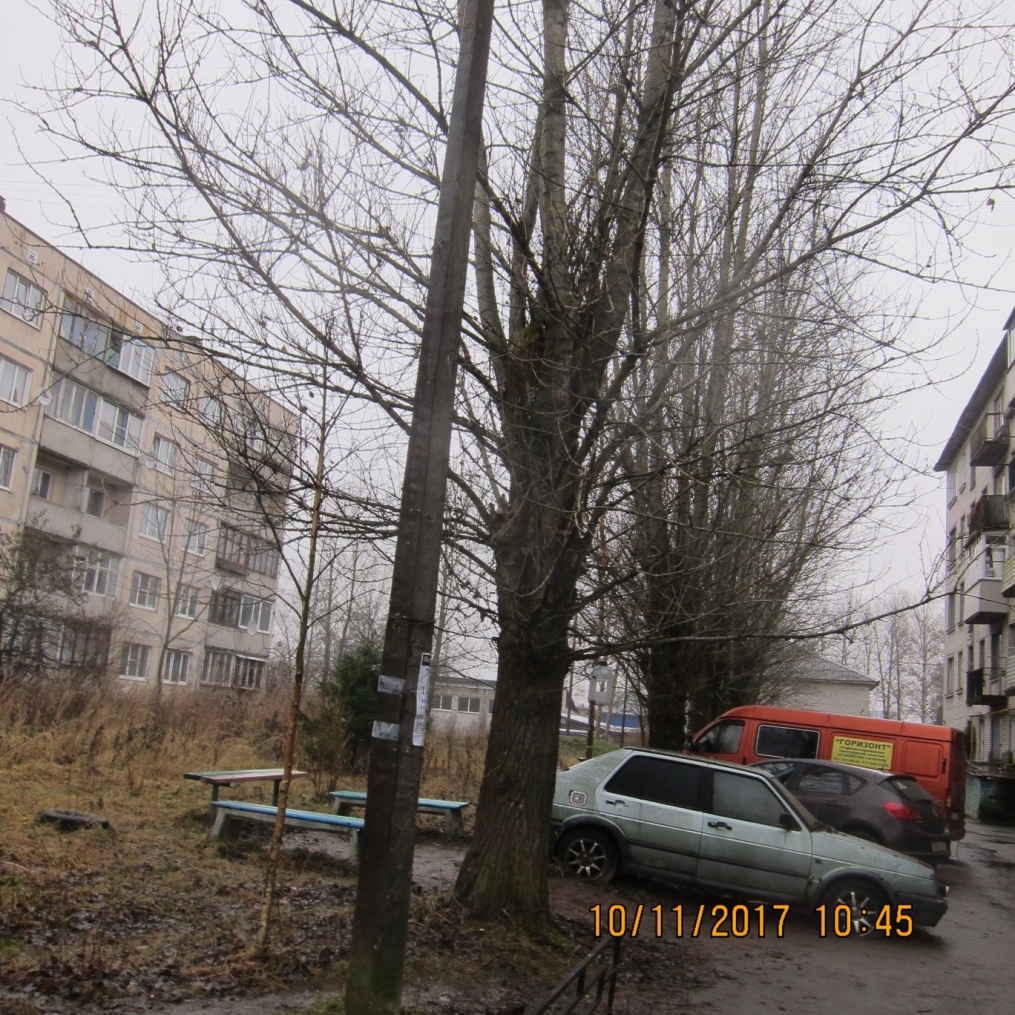 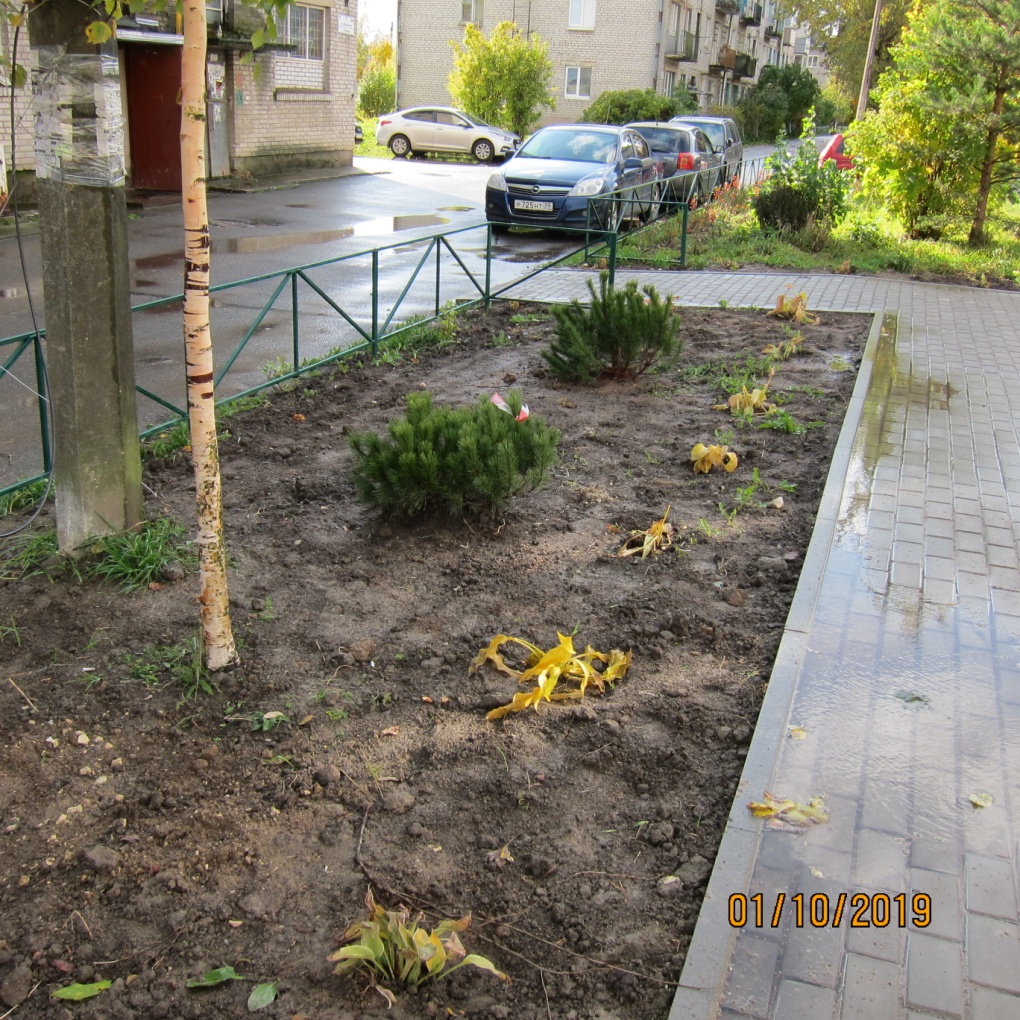 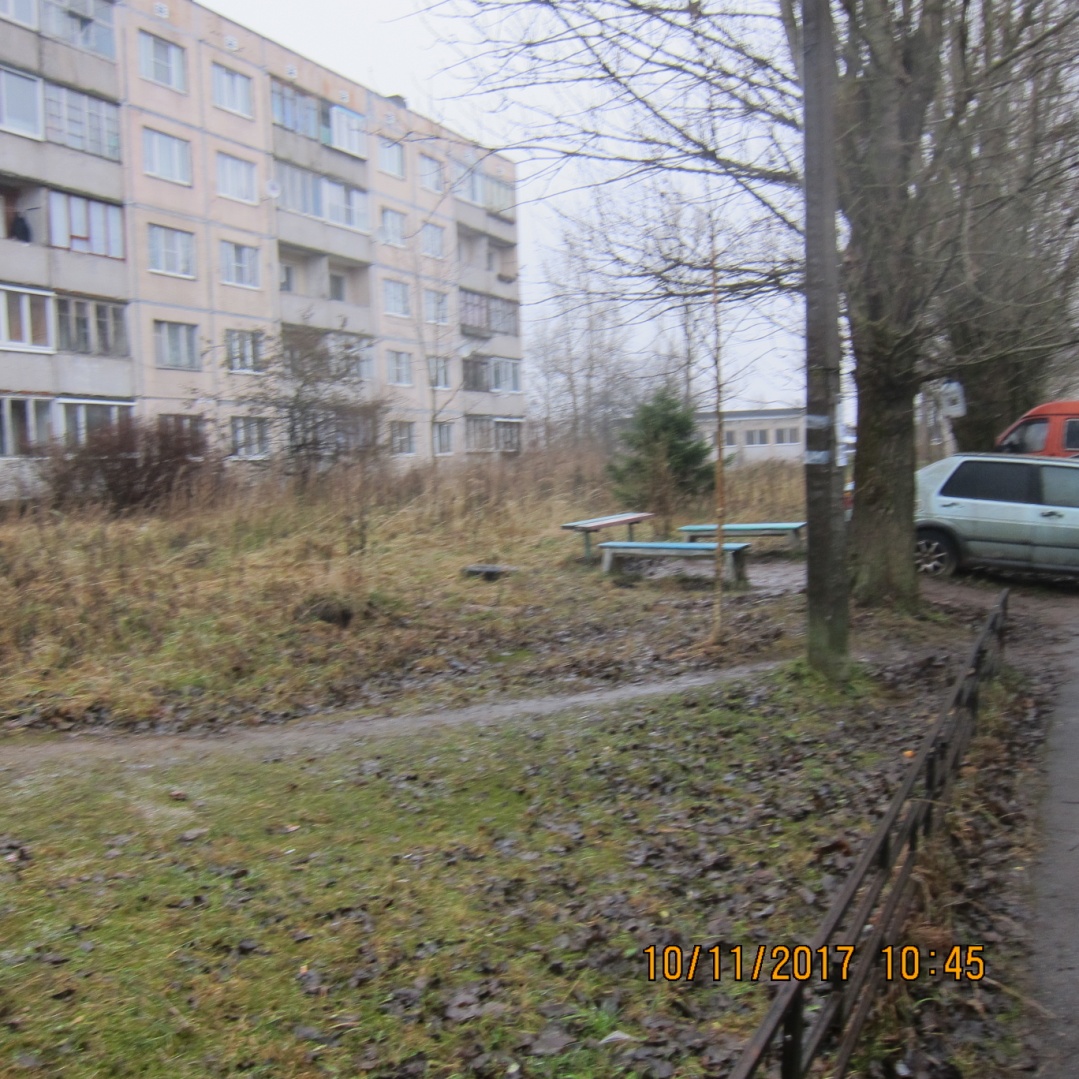 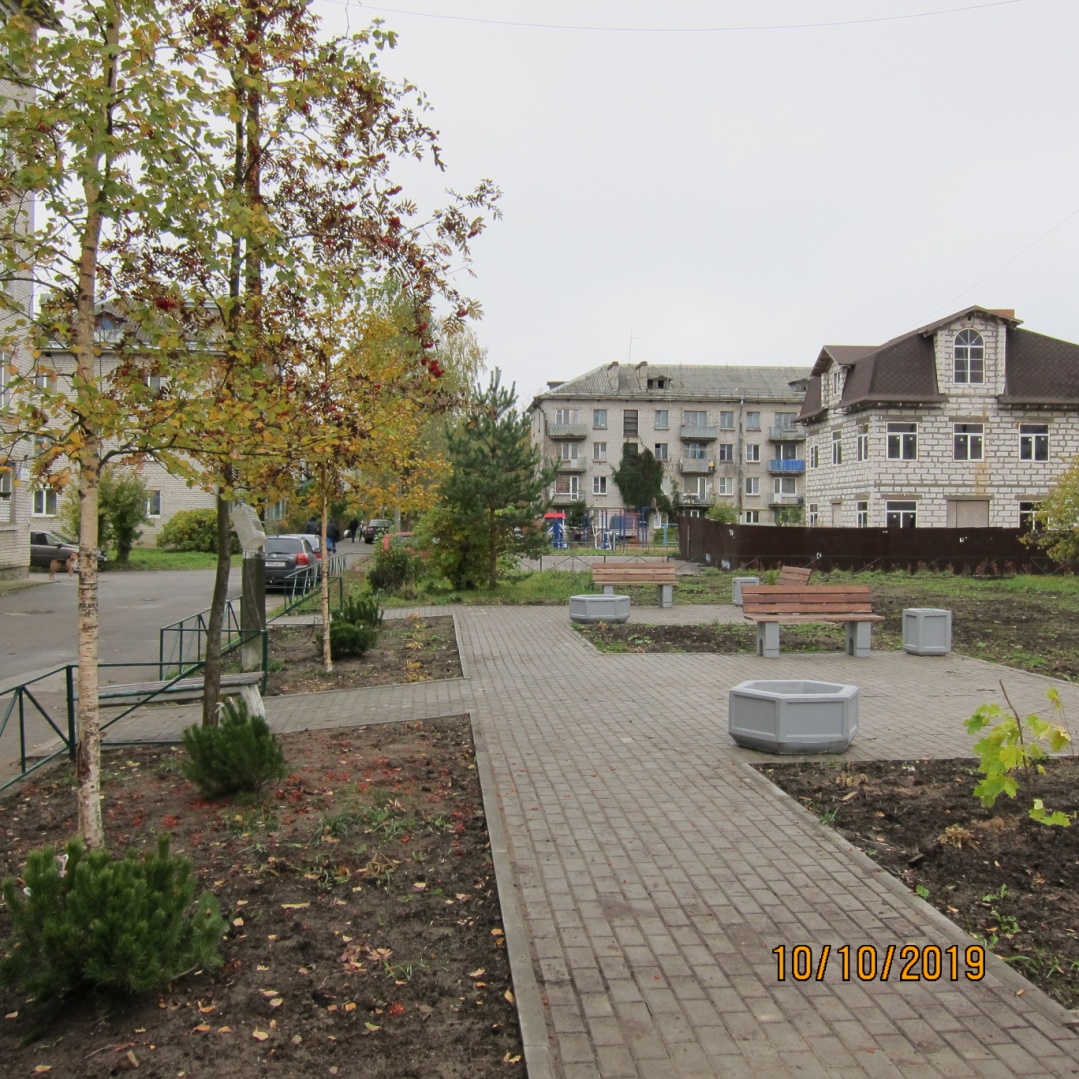 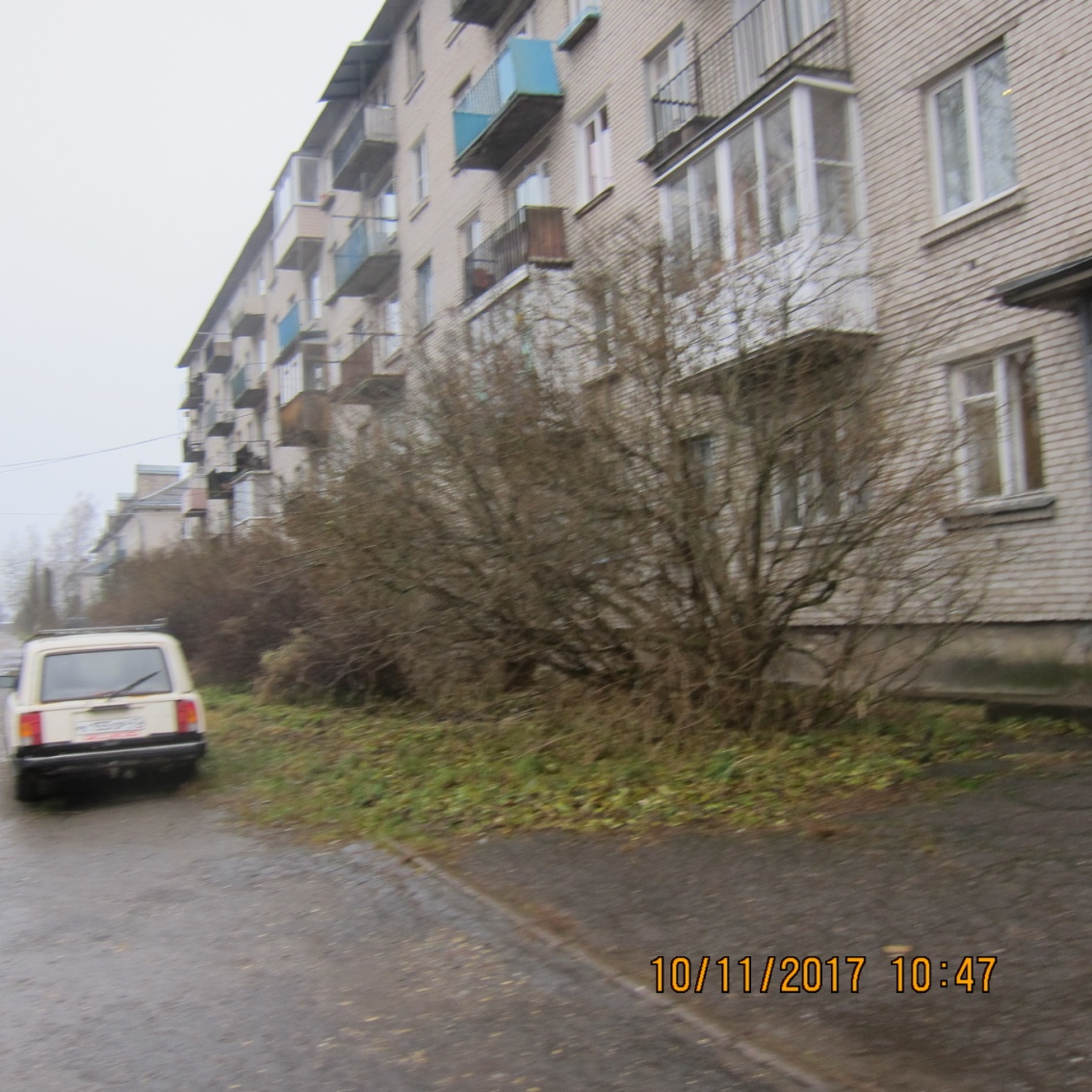 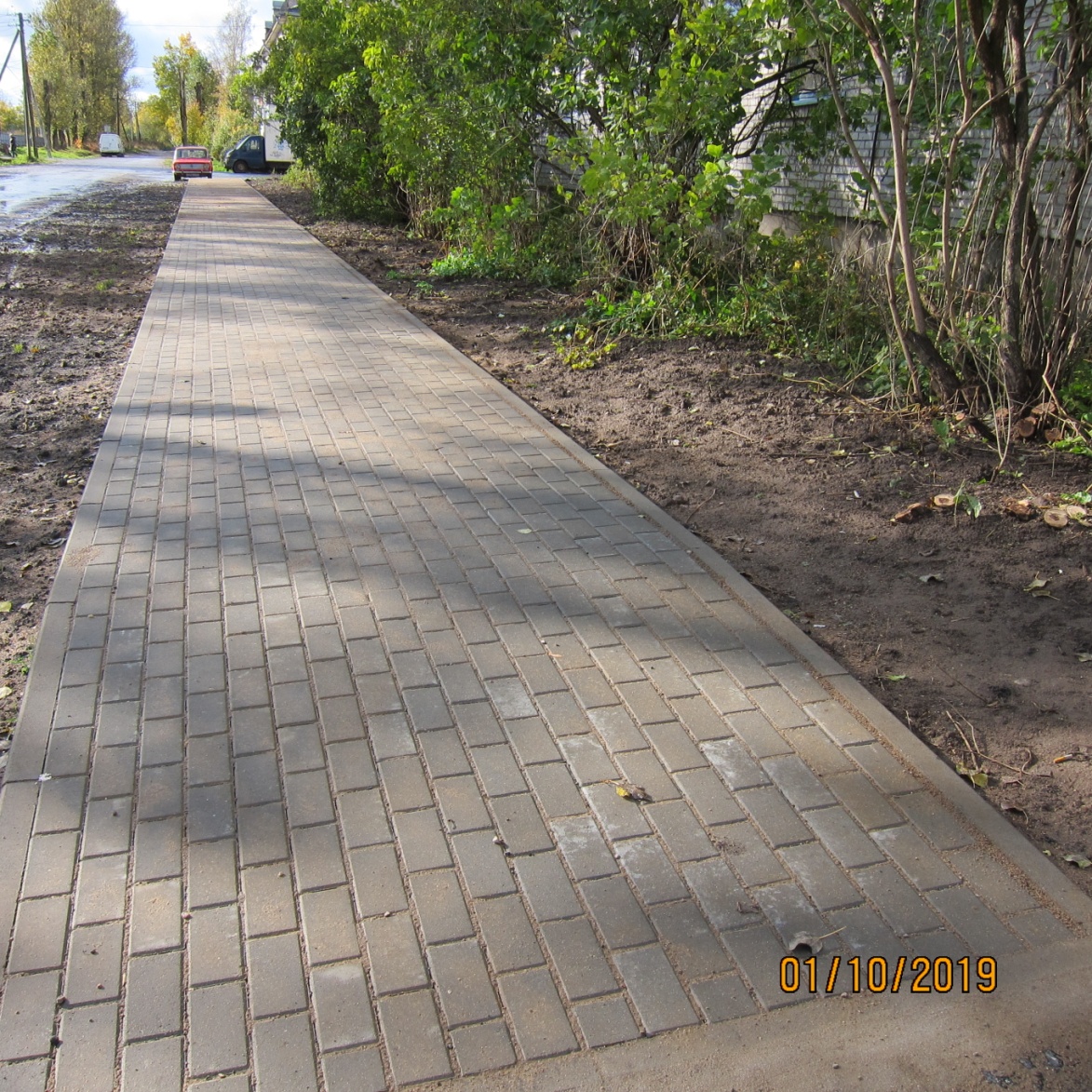 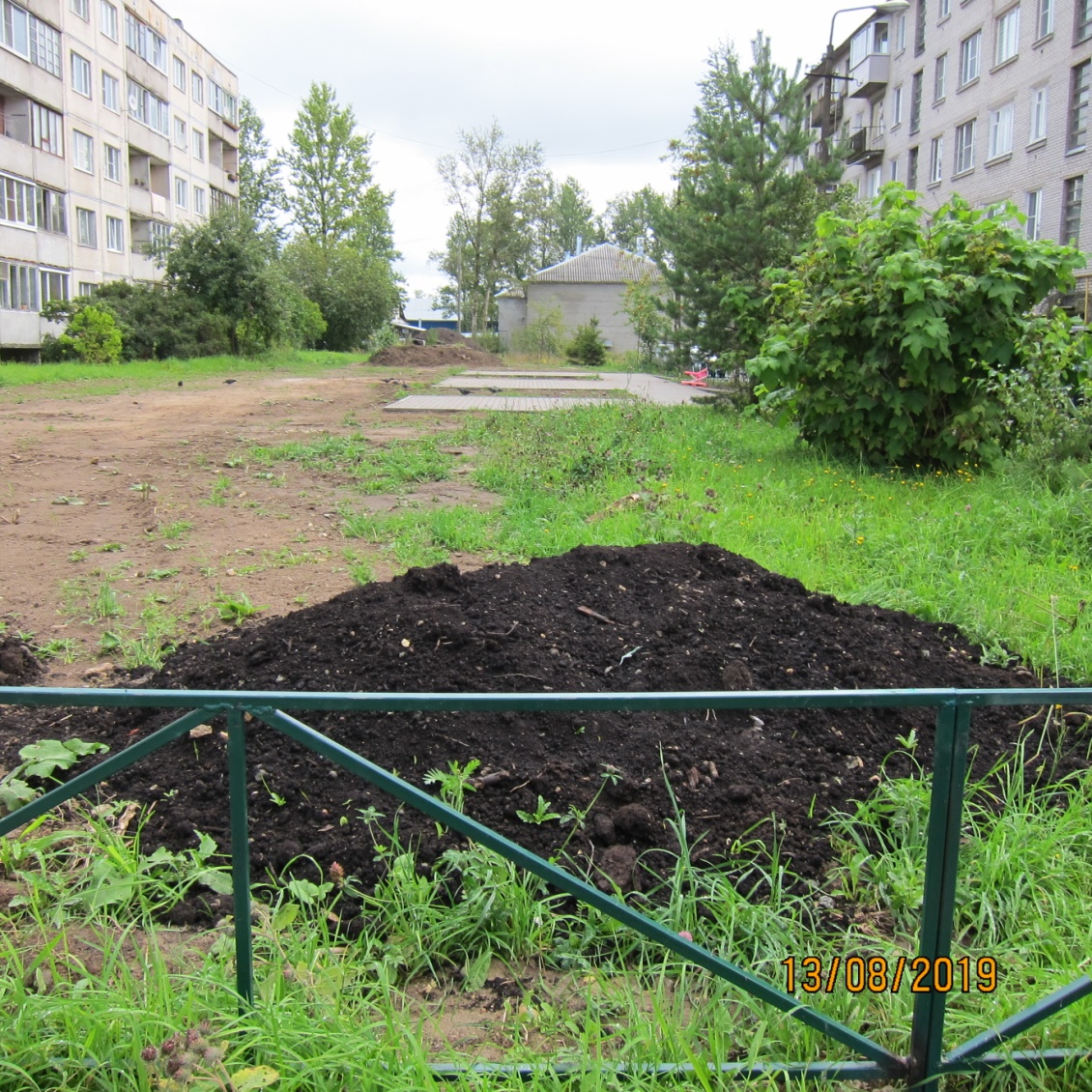 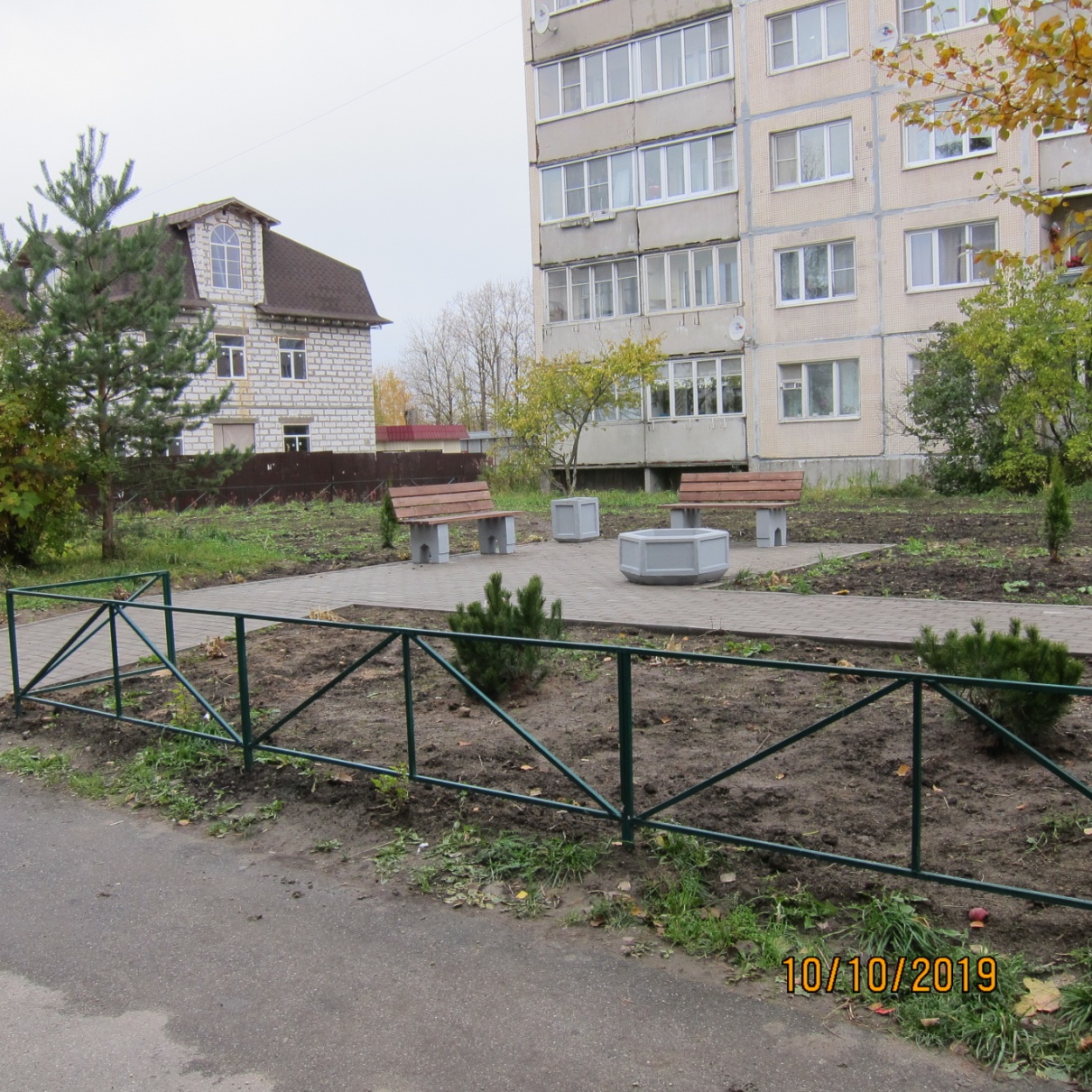 